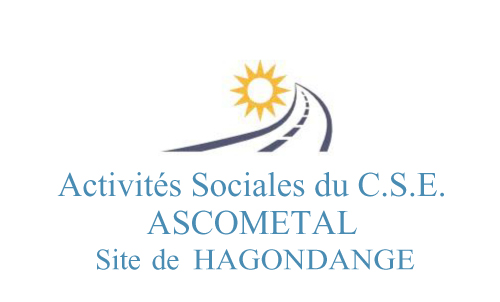 B.P. 10030  57301 HAGONDANGE CEDEXATTESTATION DE SEJOURNous certifions que les personnes désignées ci-dessus, qui sont au nombre de .... 
ont séjourné dans notre établissementdu ………………. au ……………….. soit ……………….. jours.    Fait et établi pour faire valoir ce que de droit.	Cachet et signature :PARTICIPANTS AU SEJOURPARTICIPANTS AU SEJOURPARTICIPANTS AU SEJOURPARTICIPANTS AU SEJOURN°NOMPRENOMDate de naissance12345678910